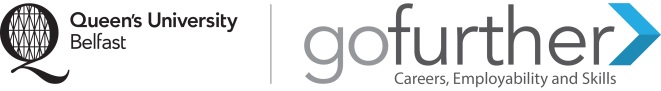 Career Mentoring Programme:  Mentor Registration Form PleasE connect to the Alumni Career Mentoring Manager at Queen’s University Belfast:  uk.linkedin.com/in/eimeargallagher/ or send us the URL for your profile.Read the statements, Tick, Sign and Return to: alumnimentoring@qub.ac.uk Further information about the scheme can be found at www.qub.ac.uk/alumnicareermentoringName: Name: Time CommitmentThe Scheme involves a total time commitment of 2 hours to one student spread over a period of up to six months (4x 30 minute conversations).  Would this cause any you difficulty?Yes                No                    (If you have ticked No, please complete the boxes below, as relevant)Time CommitmentThe Scheme involves a total time commitment of 2 hours to one student spread over a period of up to six months (4x 30 minute conversations).  Would this cause any you difficulty?Yes                No                    (If you have ticked No, please complete the boxes below, as relevant)Confidentiality and Data ProtectionProfessional Career Guidance Disclaimer:  The Queen’s Alumni Career Mentoring Scheme aims to support undergraduates as they engage in career planning and development and, while providing them with access to relevant career information, it does not constitute professional career guidance.  To access this service, students should contact Careers, Employability and Skills on careers@qub.ac.uk or go to  www.qub.ac.uk/careers.  Students are advised that, if they decide to act upon any information or opportunity provided or suggested by the mentor, it is their responsibility to check out all relevant details.I understand that the alumni career mentor does not provide professional career guidance Yes                     NoCONFIDENTIALITY: I understand that the information shared in the context of mentoring is confidential        Yes                     NoDATA PROMISE:  Queen’s University Belfast will process your personal data in accordance with the Data Protection Act 1998. All data is held securely by both Development & Alumni Relations Office and Careers Employability & Skills and will be treated confidentially. The information provided will also be shared with your mentee.  Your data may be used for communicating information related to the alumni career mentoring scheme, news or event invitations.  It may also be used for a range of alumni activities including the sending of publications, the promotion of benefits and services available to alumni, notification of alumni events and of programmes involving academic and administrative departments.  Data may also be used in fundraising programmes and made available to our academic and administrative departments, unless you request otherwise. Data will not be disclosed to external organisations, other than those acting as agents for the University on career or alumni-related projects. Under the terms of the Data Protection Act 1998 you have the right to object to the use of your data for the above purposes. If you wish to exercise this right, please notify us in writing detailing your objections.I agree that my personal information can be shared, as stated above;Yes                  NoAn electronic signature will be accepted for e-mailed registrationsConfidentiality and Data ProtectionProfessional Career Guidance Disclaimer:  The Queen’s Alumni Career Mentoring Scheme aims to support undergraduates as they engage in career planning and development and, while providing them with access to relevant career information, it does not constitute professional career guidance.  To access this service, students should contact Careers, Employability and Skills on careers@qub.ac.uk or go to  www.qub.ac.uk/careers.  Students are advised that, if they decide to act upon any information or opportunity provided or suggested by the mentor, it is their responsibility to check out all relevant details.I understand that the alumni career mentor does not provide professional career guidance Yes                     NoCONFIDENTIALITY: I understand that the information shared in the context of mentoring is confidential        Yes                     NoDATA PROMISE:  Queen’s University Belfast will process your personal data in accordance with the Data Protection Act 1998. All data is held securely by both Development & Alumni Relations Office and Careers Employability & Skills and will be treated confidentially. The information provided will also be shared with your mentee.  Your data may be used for communicating information related to the alumni career mentoring scheme, news or event invitations.  It may also be used for a range of alumni activities including the sending of publications, the promotion of benefits and services available to alumni, notification of alumni events and of programmes involving academic and administrative departments.  Data may also be used in fundraising programmes and made available to our academic and administrative departments, unless you request otherwise. Data will not be disclosed to external organisations, other than those acting as agents for the University on career or alumni-related projects. Under the terms of the Data Protection Act 1998 you have the right to object to the use of your data for the above purposes. If you wish to exercise this right, please notify us in writing detailing your objections.I agree that my personal information can be shared, as stated above;Yes                  NoAn electronic signature will be accepted for e-mailed registrationsPlease complete, sign and return this form; By e-mail to alumnimentoring@qub.ac.uk